Enhancing the Effectiveness of Social Dialogue Articulation in Europe (VS/2017/0434)Enhancing the Effectiveness of Social Dialogue Articulation in Europe (VS/2017/0434)Enhancing the Effectiveness of Social Dialogue Articulation in Europe (VS/2017/0434)Enhancing the Effectiveness of Social Dialogue Articulation in Europe (VS/2017/0434)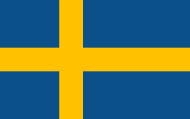 SverigeSverigeSverigeSverigeGenerella indikatorer för arbetsmarknaden * Generella indikatorer för arbetsmarknaden * Generella indikatorer för arbetsmarknaden * Generella indikatorer för arbetsmarknaden * Generella indikatorer för arbetsmarknaden * Generella indikatorer för arbetsmarknaden * Generella indikatorer för arbetsmarknaden * Generella indikatorer för arbetsmarknaden * Generella indikatorer för arbetsmarknaden * Sysselsättningsgrad (%)Sysselsättningsgrad (%)Facklig anslutningsgrad (%)Facklig anslutningsgrad (%)Facklig anslutningsgrad (%)Täckningsgrad kollektivavtal (%)Täckningsgrad kollektivavtal (%)Täckningsgrad kollektivavtal (%)Täckningsgrad kollektivavtal (%)Nationell social dialog/PartsrelationerNationell social dialog/PartsrelationerNationell social dialog/PartsrelationerNationell social dialog/PartsrelationerNationell social dialog/PartsrelationerNationell social dialog/PartsrelationerNationell social dialog/PartsrelationerNationell social dialog/PartsrelationerNordisk regim (organiserad korporatism) av partsrelationer, med höga medlemstal, autonoma parter och politisk konsultation.  3 centralorganisationer och ca 60 fackförbund 3 övergripande och 55 övriga arbetsgivarförbund Medlingsinstitutet och Arbetsdomstolen Nordisk regim (organiserad korporatism) av partsrelationer, med höga medlemstal, autonoma parter och politisk konsultation.  3 centralorganisationer och ca 60 fackförbund 3 övergripande och 55 övriga arbetsgivarförbund Medlingsinstitutet och Arbetsdomstolen Nordisk regim (organiserad korporatism) av partsrelationer, med höga medlemstal, autonoma parter och politisk konsultation.  3 centralorganisationer och ca 60 fackförbund 3 övergripande och 55 övriga arbetsgivarförbund Medlingsinstitutet och Arbetsdomstolen Hög effektivitet i den svenska nationella dialogen och i partsrelationerna fungerarPrimärt sektoriella kollektivavtalsförhandlingar med lokala justeringar  Ämnen i arbetsprogram fån EU relevanta även på nationell nivåHög effektivitet i den svenska nationella dialogen och i partsrelationerna fungerarPrimärt sektoriella kollektivavtalsförhandlingar med lokala justeringar  Ämnen i arbetsprogram fån EU relevanta även på nationell nivåHög effektivitet i den svenska nationella dialogen och i partsrelationerna fungerarPrimärt sektoriella kollektivavtalsförhandlingar med lokala justeringar  Ämnen i arbetsprogram fån EU relevanta även på nationell nivåHög effektivitet i den svenska nationella dialogen och i partsrelationerna fungerarPrimärt sektoriella kollektivavtalsförhandlingar med lokala justeringar  Ämnen i arbetsprogram fån EU relevanta även på nationell nivåHög effektivitet i den svenska nationella dialogen och i partsrelationerna fungerarPrimärt sektoriella kollektivavtalsförhandlingar med lokala justeringar  Ämnen i arbetsprogram fån EU relevanta även på nationell nivåHög effektivitet i den svenska nationella dialogen och i partsrelationerna fungerarPrimärt sektoriella kollektivavtalsförhandlingar med lokala justeringar  Ämnen i arbetsprogram fån EU relevanta även på nationell nivåPartsrelationer och huvudsakliga aktörerPartsrelationer och huvudsakliga aktörerPartsrelationer och huvudsakliga aktörerPrioritet och sakfrågorPrioritet och sakfrågorPrioritet och sakfrågorPrioritet och sakfrågorPrioritet och sakfrågorPrioritet och sakfrågorSektorsdialog: prioriteringar och huvudsakliga frågorSektorsdialog: prioriteringar och huvudsakliga frågorSektorsdialog: prioriteringar och huvudsakliga frågorSektorsdialog: prioriteringar och huvudsakliga frågorSektorsdialog: prioriteringar och huvudsakliga frågorSektorsdialog: prioriteringar och huvudsakliga frågorSektorsdialog: prioriteringar och huvudsakliga frågorSektorsdialog: prioriteringar och huvudsakliga frågorSektorsdialog: prioriteringar och huvudsakliga frågorLöner och arbetsvillkorDigitalisering och kompetensSektordialog på EU-nivå: mjuk styrning; informationsutbyte och ”best practice”Nationella och sektoriella kollektivavtalHälsa, säkerhet och kompetensutvecklingArbetsgivarorg: identitetskortFack: Utstationering och falska egenföretag Nationella och sektoriella kollektivavtalHälsa, säkerhet och kompetensutvecklingArbetsgivarorg: identitetskortFack: Utstationering och falska egenföretag Nationella och sektoriella kollektivavtalUtbildning är en nationell kompetensLärarprofessionens attraktivitet, inkl. Löner, arbetsvillkor, hälsa och säkerhetNationella och sektoriella kollektivavtalUtbildning är en nationell kompetensLärarprofessionens attraktivitet, inkl. Löner, arbetsvillkor, hälsa och säkerhetNationella och sektoriella kollektivavtalUtbildning är en nationell kompetensLärarprofessionens attraktivitet, inkl. Löner, arbetsvillkor, hälsa och säkerhetNationella och sektoriella kollektivavtalRekrytering och kompetens ArbetsmiljöLöner och arbetsvillkorPersoncentrerad vårdNationella och sektoriella kollektivavtal Rekrytering och kompetens ArbetsmiljöLöner och arbetsvillkorPersoncentrerad vårdNationella och sektoriella kollektivavtal Rekrytering och kompetens ArbetsmiljöLöner och arbetsvillkorPersoncentrerad vårdNationella och sektoriella kollektivavtal HANDELBYGGNADSBYGGNADSUTBILDNINGUTBILDNINGUTBILDNINGHÄLSA/SJUKVÅRD HÄLSA/SJUKVÅRD HÄLSA/SJUKVÅRD Interaktion med EU-nivåns sociala dialog Interaktion med EU-nivåns sociala dialog Interaktion med EU-nivåns sociala dialog Interaktion med EU-nivåns sociala dialog Interaktion med EU-nivåns sociala dialog Interaktion med EU-nivåns sociala dialog Interaktion med EU-nivåns sociala dialog Interaktion med EU-nivåns sociala dialog Interaktion med EU-nivåns sociala dialog Svenska parter aktiva och engagerade i både övergripande och sektordialoger Parterna konsulteras i frågor om den europeiska planeringsterminen men är inte så involverade då ämnena inte direkt berört arbetsmarknadsfrågor Svenska parter aktiva och engagerade i både övergripande och sektordialoger Parterna konsulteras i frågor om den europeiska planeringsterminen men är inte så involverade då ämnena inte direkt berört arbetsmarknadsfrågor Svenska parter aktiva och engagerade i både övergripande och sektordialoger Parterna konsulteras i frågor om den europeiska planeringsterminen men är inte så involverade då ämnena inte direkt berört arbetsmarknadsfrågor Prioriteringar Försvara den svenska modellens autonoma parter och nationella/sektoriella kollektivavtalGemensamma mål före gemensamma regler Underifrånkontroll betonasKapacitetsbyggande av social dialog på nationell nivå inom EuropaPrioriteringar Försvara den svenska modellens autonoma parter och nationella/sektoriella kollektivavtalGemensamma mål före gemensamma regler Underifrånkontroll betonasKapacitetsbyggande av social dialog på nationell nivå inom EuropaPrioriteringar Försvara den svenska modellens autonoma parter och nationella/sektoriella kollektivavtalGemensamma mål före gemensamma regler Underifrånkontroll betonasKapacitetsbyggande av social dialog på nationell nivå inom EuropaPrioriteringar Försvara den svenska modellens autonoma parter och nationella/sektoriella kollektivavtalGemensamma mål före gemensamma regler Underifrånkontroll betonasKapacitetsbyggande av social dialog på nationell nivå inom EuropaPrioriteringar Försvara den svenska modellens autonoma parter och nationella/sektoriella kollektivavtalGemensamma mål före gemensamma regler Underifrånkontroll betonasKapacitetsbyggande av social dialog på nationell nivå inom EuropaPrioriteringar Försvara den svenska modellens autonoma parter och nationella/sektoriella kollektivavtalGemensamma mål före gemensamma regler Underifrånkontroll betonasKapacitetsbyggande av social dialog på nationell nivå inom EuropaYtterligare informationYtterligare informationYtterligare informationYtterligare informationYtterligare informationYtterligare informationYtterligare informationYtterligare informationYtterligare informationReferenser etc.Larsson, B. and Y. Ulfsdotter Eriksson (2019) Enhancing the effectiveness of social dialogue artIculation in Europe: Country Report of Sweden. EESDA Deliverable 3.2. Gothenburg.*Sources: Employment rate for population aged 15-64 is taken from Eurostat. Trade union density and collective bargaining coverage are taken from the OECD.   Referenser etc.Larsson, B. and Y. Ulfsdotter Eriksson (2019) Enhancing the effectiveness of social dialogue artIculation in Europe: Country Report of Sweden. EESDA Deliverable 3.2. Gothenburg.*Sources: Employment rate for population aged 15-64 is taken from Eurostat. Trade union density and collective bargaining coverage are taken from the OECD.   Referenser etc.Larsson, B. and Y. Ulfsdotter Eriksson (2019) Enhancing the effectiveness of social dialogue artIculation in Europe: Country Report of Sweden. EESDA Deliverable 3.2. Gothenburg.*Sources: Employment rate for population aged 15-64 is taken from Eurostat. Trade union density and collective bargaining coverage are taken from the OECD.   Referenser etc.Larsson, B. and Y. Ulfsdotter Eriksson (2019) Enhancing the effectiveness of social dialogue artIculation in Europe: Country Report of Sweden. EESDA Deliverable 3.2. Gothenburg.*Sources: Employment rate for population aged 15-64 is taken from Eurostat. Trade union density and collective bargaining coverage are taken from the OECD.   Referenser etc.Larsson, B. and Y. Ulfsdotter Eriksson (2019) Enhancing the effectiveness of social dialogue artIculation in Europe: Country Report of Sweden. EESDA Deliverable 3.2. Gothenburg.*Sources: Employment rate for population aged 15-64 is taken from Eurostat. Trade union density and collective bargaining coverage are taken from the OECD.   Referenser etc.Larsson, B. and Y. Ulfsdotter Eriksson (2019) Enhancing the effectiveness of social dialogue artIculation in Europe: Country Report of Sweden. EESDA Deliverable 3.2. Gothenburg.*Sources: Employment rate for population aged 15-64 is taken from Eurostat. Trade union density and collective bargaining coverage are taken from the OECD.   Referenser etc.Larsson, B. and Y. Ulfsdotter Eriksson (2019) Enhancing the effectiveness of social dialogue artIculation in Europe: Country Report of Sweden. EESDA Deliverable 3.2. Gothenburg.*Sources: Employment rate for population aged 15-64 is taken from Eurostat. Trade union density and collective bargaining coverage are taken from the OECD.   Referenser etc.Larsson, B. and Y. Ulfsdotter Eriksson (2019) Enhancing the effectiveness of social dialogue artIculation in Europe: Country Report of Sweden. EESDA Deliverable 3.2. Gothenburg.*Sources: Employment rate for population aged 15-64 is taken from Eurostat. Trade union density and collective bargaining coverage are taken from the OECD.   Referenser etc.Larsson, B. and Y. Ulfsdotter Eriksson (2019) Enhancing the effectiveness of social dialogue artIculation in Europe: Country Report of Sweden. EESDA Deliverable 3.2. Gothenburg.*Sources: Employment rate for population aged 15-64 is taken from Eurostat. Trade union density and collective bargaining coverage are taken from the OECD.   